Согласовано Зам. МК WSRJ«Дошкольное воспитание» ____________Ульянова Э.Э                                                                                                    «___»____________2021 г.КОНКУРСНОЕ ЗАДАНИЕ«Компетенция  R 4 Дошкольное воспитание» группа Юниорыдля РЧКонкурсное задание включает в себя следующие разделы: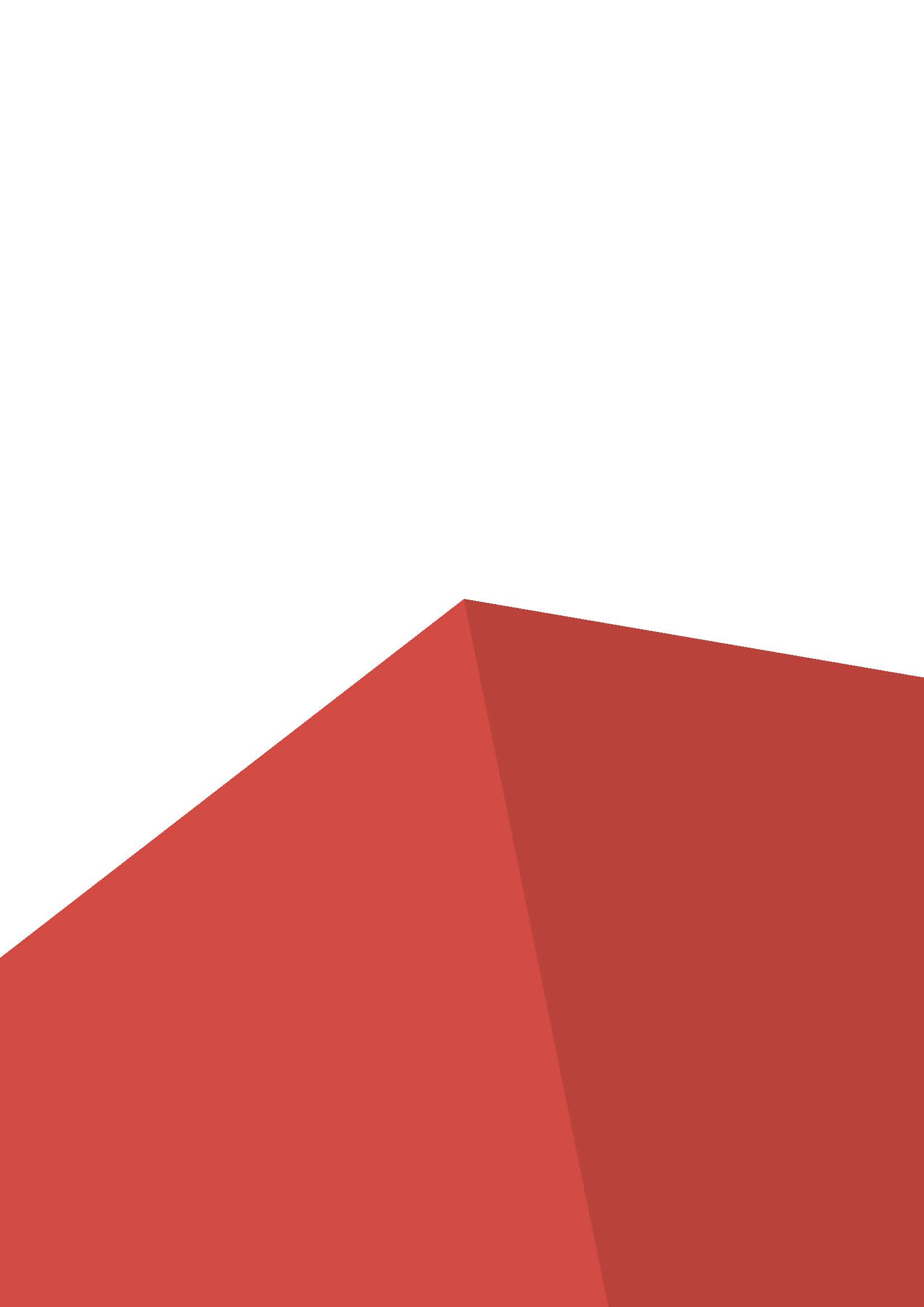 Форма участия в конкурсе: Индивидуальный конкурсОбщее время на выполнение задания: 5 ч.35 мин.Задание для конкурса Содержанием конкурсного задания являются виды деятельности воспитателя детей дошкольного возраста. Участники соревнований получают алгоритм выполнения задания с описанием цели выполнения модуля и планируемыми результатами представления задания. Конкурсное задание имеет несколько модулей, выполняемых последовательно.В связи с режимом повышенной готовности в условиях пандемии COVID-19 Конкурсное задание сокращено и включает в себя: разработку и проведение одного интегрированного занятия; организацию и руководство свободной совместной деятельностью воспитателя с детьми дошкольного возраста (с элементами самостоятельной деятельности детей).Критерии оценки являются секретными. Файл с критериями оценок высылается Зам. МК компетенции Юниорской линейки  Главному эксперту регионального чемпионата в день С – 2 до начала конкурса.Оценка Конкурсного задания осуществляется на основании аспектов, которые Главный эксперт представит на обсуждение экспертной группе в день С – 2 до начала чемпионата.Окончательные аспекты критериев оценки утверждаются членами экспертной группы регионального чемпионата. Оценка производится как в отношении продукта, выполненного в ходе модулей, так и в отношении процесса представления конкурсных заданий. Если участник конкурса не выполняет требования техники безопасности, правила конкурса, то такой участник может быть отстранен от конкурса.Конкурсное задание должно выполняться модульно. Оценка также происходит от модуля к модулю.Модули задания и необходимое время Таблица 1.Модуль А. «Обучение и воспитание детей дошкольного возраста»Задание 1. Разработка и проведение интегрированного занятия по речевому развитию (выразительное чтение) с подгруппой детей с включением дидактического упражнения на ИКТ оборудовании и элементов продуктивной деятельности.Цель: демонстрация умения разрабатывать и проводить фрагмент занятия по речевому развитию (выразительное чтение) с подгруппой детей с включением дидактического упражнения на ИКТ оборудовании и элементов продуктивной деятельности.Описание объекта: интеграция речевого развития детей дошкольного возраста с элементами игровой  и продуктивной деятельностейЛимит времени на выполнение задания: 2 часа 30минЛимит времени на представление задания: 15 минут. Задание: Рассмотреть книгу.Прочитать ее с целью ознакомления с содержанием литературного произведения.Провести анализ литературного произведения.Определиться с выбором чтения отрывка литературного произведения, либо чтения всего произведения.Отработать выразительное чтение литературного произведения.Определить цель, задачи и ожидаемые результаты для интегрированного занятия по речевому развитию с  включением дидактического упражнения на ИКТ оборудовании и элементов продуктивной деятельности.Разработать технологическую карту интегрированного занятия по речевому развитию с  включением дидактического упражнения на ИКТ оборудовании и элементов продуктивной деятельности Продумать вводную часть, включая аннотацию книги.Разработать беседу с детьми (волонтерами) по содержанию литературного произведения.Продумать методы и приемы, направленные на решение цели и задач интегрированного занятия.Подобрать ИКТ оборудование в соответствии с возрастом детей и содержанием литературного произведения.Разработать дидактическое упражнение с использованием ИКТ оборудования в соответствии с содержанием литературного произведения, целями и задачами.Продумать и подготовить материалы для включения элементов продуктивной деятельности Продумать и смоделировать развивающее, образовательное пространство для проведения интегрированного занятия по речевому развитию с  включением дидактического упражнения на ИКТ оборудовании и элементов продуктивной деятельности.  Распределить время представления задания по направлениям деятельности педагога с детьми из расчета 15 минут.Реализовать с детьми дошкольного возраста (волонтерами с актерской задачей) содержание, указанное в технологической карте интегрированного занятия по речевому развитию с  включением дидактического упражнения на ИКТ оборудовании и элементов продуктивной деятельности. Соблюдать правила техники безопасности и санитарные нормы.Ожидаемый результат: Демонстрация интегрированного занятия по познавательному развитию, отражающего содержание, указанное в технологической карте интегрированного занятия по речевому развитию с  включением дидактического упражнения на ИКТ оборудовании и элементов продуктивной деятельности Оформленная технологическая карта, включающая цель и дополнительные задачи занятия, соответствующие возрастной группе. Модуль С. «Организация различных видов деятельности и общения детей дошкольного возраста» Задание. Организация и руководство свободной совместной деятельностью воспитателя с детьми дошкольного возраста(волонтерами с актерской задачей) с включением дидактической игры на ИКТ и элементами самостоятельной деятельности детей.Цель: демонстрация умения планировать и проводить организационно-мотивационную беседу с включением дидактической игры на ИКТ оборудовании, организовывать и осуществлять руководство сюжетно-ролевой игровой деятельностью с подгруппой детей дошкольного возраста (с элементами самостоятельной деятельности детей).Описание объекта: разработка, организация, руководство и реализация фрагментов мероприятий с включением беседы, дидактической игры на ИКТ оборудовании, сюжетно-ролевой игры (с элементами самостоятельной деятельности детей) с  подгруппой детей дошкольного возраста (волонтерами с актерской задачей).Лимит времени на выполнение задания: 2 часа.30 мин (5 минут перед демонстрацией на монтаж оборудования для демонстрации)Лимит времени на представление задания: 20 минут Задание: Подобрать содержание в соответствии с 30 % изменений конкурсного задания, определить цели фрагментов мероприятий, отобразить их в календарно-тематическом плане воспитательно-образовательной работы воспитателя. Продумать методы и приемы, направленные на решение целей фрагментов мероприятия.Разработать организационно-мотивационную беседу с детьми (волонтерами). Подобрать ИКТ оборудование в соответствии с возрастом детей и содержанием 30%.Разработать дидактическую игру с использованием ИКТ оборудования в соответствии с содержанием 30 %, целями фрагментов мероприятия.Продумать, разработать сюжетно – ролевую игру, распределить роли.Продумать и смоделировать развивающее, образовательное пространство для проведения фрагментов мероприятий второй половины дня с включением беседы, дидактической и сюжетно – ролевой игры (с элементами самостоятельной деятельности детей).Распределить время представления задания по направлениям деятельности педагога с детьми из расчета 20 минут.Реализовать содержание с  подгруппой детей дошкольного возраста (волонтерами с актерской задачей), указанное в календарно-тематическом плане воспитательно-образовательной работы воспитателя.Соблюдать правила техники безопасности и санитарные нормы.Ожидаемый результат:1.	Оформленный календарно-тематический план мероприятий второй половины дня с включением беседы, дидактической и сюжетно – ролевой играми (с элементами самостоятельной деятельности детей) 2.	Демонстрация мероприятий второй половины дня с включением беседы, дидактической и сюжетно – ролевой играми (с элементами самостоятельной деятельности детей)Критерии оценки.Таблица 2.Приложения к заданию.Приложение 1. Технологическая карта интегрированного занятия;Приложение 2. Календарно-тематический планПриложение 1Технологическая карта занятияФИО участника: № участника: Образовательные области: Тема занятия: Возрастная группа: Цель занятия: Дополнительные задачи: Словарная работа: Планируемый результат занятия: Подготовительная работа: Материалы и оборудование:Приложение2Календарный тематический планФИО  (конкурсанта)  _______________________________________________________Цель организации, руководства и реализации фрагментов мероприятия с включением беседы, дидактической игры на ИКТ оборудовании, сюжетно-ролевой игры (с элементами самостоятельной деятельности детей) с подгруппой детей дошкольного возраста или волонтерами с актерской задачей ______________________________________________________________________________________________________________________________________________________________________________________________________________________________________________________________________________________________________________Наименование модуляНаименование модуляСоревновательный день (С1, С2, С3)Время на заданиеAМодуль А. «Обучение и воспитание детей дошкольного возраста»Задание 1. Разработка и проведение интегрированного занятия по речевому развитию (выразительное чтение) с подгруппой детей с включением дидактического упражнения  на ИКТ оборудовании и элементами продуктивной деятельностиС12 часа 30 мин. подготовка15мин. для демонстрации2 мин. на монтаж оборудования CМодуль С.  «Организация различных видов деятельности и общения детей дошкольного возраста» Задание 1. Организация и руководство свободной совместной деятельностью воспитателя с детьми дошкольного возраста (с включением дидактической игры на ИКТ и элементами самостоятельной деятельности детей)С22 часа 30 мин подготовка20 мин. для демонстрации5 мин. на монтаж оборудованияКритерийКритерийБаллыБаллыБаллыКритерийКритерийСудейские аспектыОбъективная оценкаОбщая оценкаA«Обучение и воспитание детей дошкольного возраста» (Интегрированный) Задание 1.320,623,6C«Организация различных видов деятельности и общения детей дошкольного возраста» Задание 192635ИтогоИтого1246,658,6№Этапы, продолжительностьЗадачи этапаДеятельность педагогаМетоды, формы, приемыПредполагаемая деятельность детейПланируемые результаты1.Организационно – мотивационный этап2.Основной этап2.1.Этап постановки проблемы2.2.Этап ознакомления с материалом2.3.Этап практического решения проблемы3.Заключительный этапФрагменты мероприятияМетоды и приемыПроектирование предметно-пространственной развивающей средыСпособы взаимодействия ребенка со  сверстником Организационно-мотивационная беседаДидактическая игра на ИКТ оборудованиеСюжетно-ролевая играЗаключительный этап – рефлексия по всем фрагментам мероприятия